Q	+*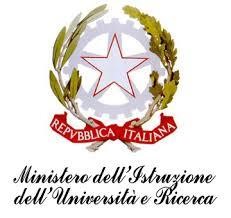 ISTITUTO COMPRENSIVO “J. SANNAZARO”OLIVETO CITRA (SA)Via F. Cavallotti, 15 - Tel. 0828/793037 cf. 82005110653 - C.M. SAIC81300De-mail: saic81300d@istruzione.it sito internet: www.olivetocitraic.gov.itPEC: SAIC81300D@PEC.ISTRUZIONE.IT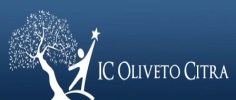 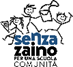 Prot. n.                                                                                                          	OLIVETO CITRA, 09.06.2023Ai docentiAi genitori alunni classi Terze SSPGAl Personale ATA Al DSGA/Albo/Atti/SitoOGGETTO: Autorizzazione uscita autonoma al termine delle prove degli  Esami di Stato SSPG_ a.s.2022-23Si comunica che, previa autorizzazione dei genitori/tutori (Allegato A) da consegnare alla segreteria dell’I.C.J.Sannazzaro, al termine delle prove d’esame sarà consentita l’uscita autonoma degli studenti.Si precisa altresì, che acquisita la suindicata autorizzazione, nei giorni previsti per le prove scritte degli Esami di Stato, l’alunno potrà uscire  da scuola solo dopo aver consegnato l’elaborato e non prima della metà del tempo previsto per lo svolgimento della Prova.Si allega modulo di autorizzazione (Allegato A) .IL DIRIGENTE SCOLASTICODott.ssa Maria PappalardoFirma autografa omessa ai sensi dell’art. 3 del D. Lgs. n. 39/1993